Kedves Kollégák!Ebben az évben is folytatódna az IKT Műhely, ahogy tavaly is, a tanévzárás után. Az elmúlt tanévben sokan rugaszkodtunk neki, s bizony komoly eredményeket tudhatunk magunkénak. Erről és új alkalmazásokról lenne szó.Kérem, hogy akit érdekel a dolog, mielőbb jelezze részvételi szándékát.  (Válaszlevélben, vagy a tanáriban kiaggatott táblázatban.)  Ahogy, tavaly, idén is lehet szemezgetni a programok között, ha csak egy-két napra jöttök be az sem gond.Tájékoztatásul a tervezett program. Ezúton is köszönöm a segítségét azoknak a kollégáknak és diákoknak, akik szerepet vállaltak első nap bemutatóiban, illetve a műhely további munkájában!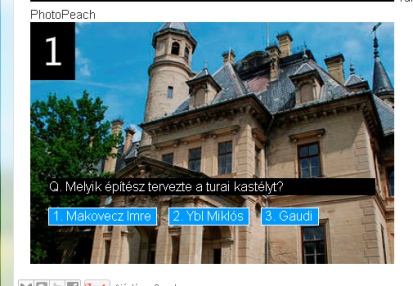 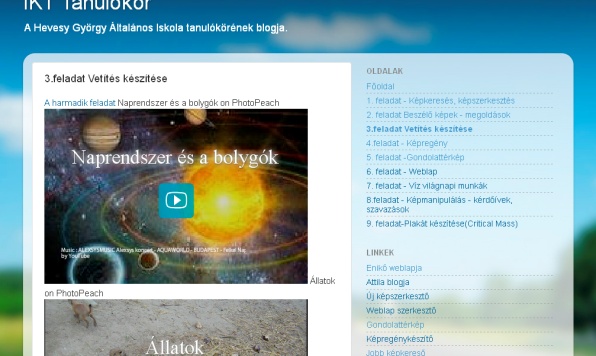 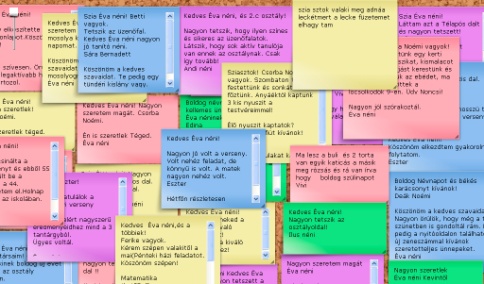 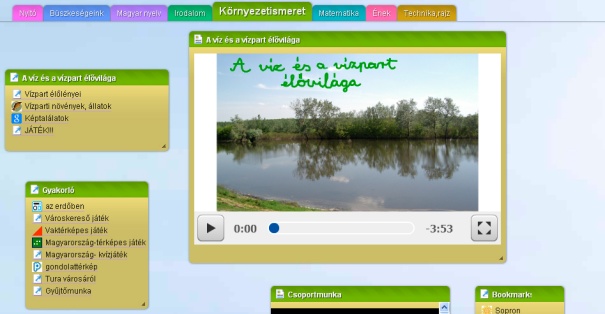 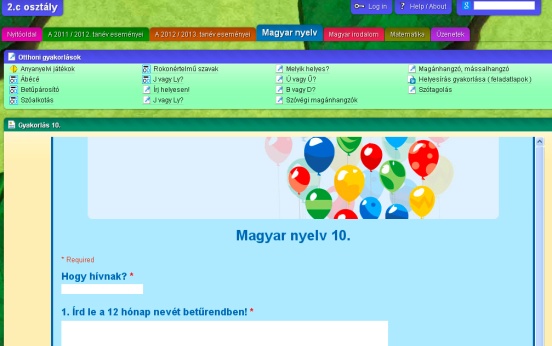 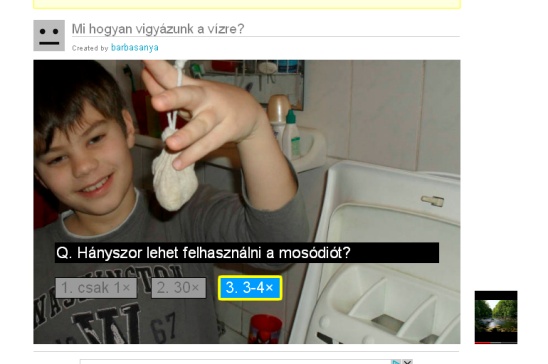 IKT MŰHELY – 2013.június 24-28.Kedvcsináló - HÉTFŐ9.00 – 9.30Így dolgoznak ők – Negyedikes diákjaink arról, hogy ők hogyan használják tanuláshoz az IKT alkalmazásokatBangó Enikő, Kerek Petra, Csollák Attila 9.30 – 10.00Így dolgoznak ők – Kollégáink arról, hogy hogyan használtak idén IKT alkalmazásokat 10.00- 10.15 Szünet10.15 – 10.45Ezt tanulták idén ők – Kollégák a PIL Akadémián 10.45 – 11.30 Hálószövés - Benedekné (Pécstől Miskolcig fórumok és konferenciák a digitális kompetenciáról)Kedd 9.00 -11.45Gondolattérképek – popplet, mindmester, +1  Benedekné, Bangó Enikő, Benedek AndrásSzerda 9.00 -11.45Szókártya készítők, feladatlap alkalmazások Bangó Enikő, Benedekné, Benedek AndrásCsütörtök 9.00 -11.45Dokumentumok, űrlapok,plakátok, prezentációk google fiókbólBangó Enikő, Benedekné, Benedek AndrásPéntek 9.00-11.45Osztályblog – webfelület  gmail fiókból Bangó Enikő, Benedekné, Benedek AndrásTura,2013.május 16.							Benedekné Fekete Hajni